ADEOYE ABDULWASIU OMOGBOLAHANMECHANICAL ENGINEERING19/ENG06/002BASIC ELECT ASSIGNMENT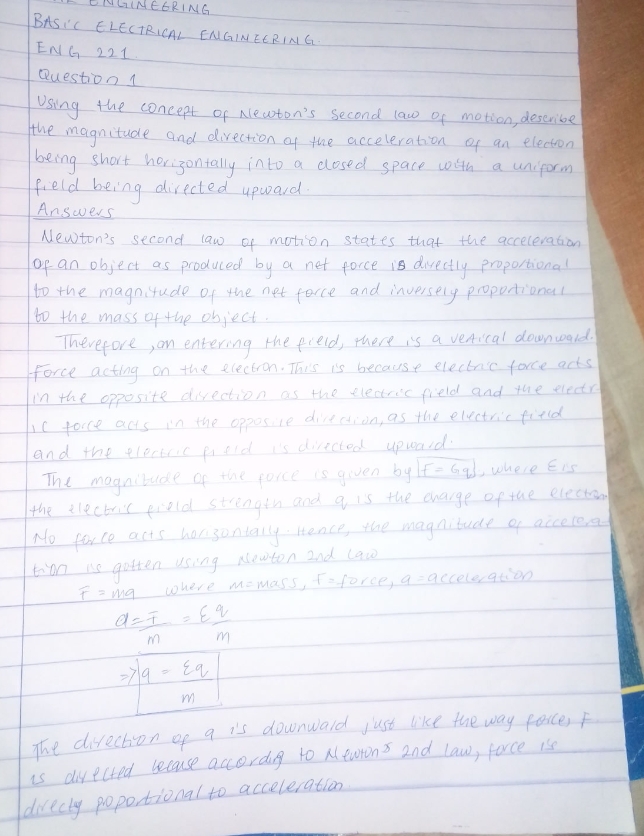 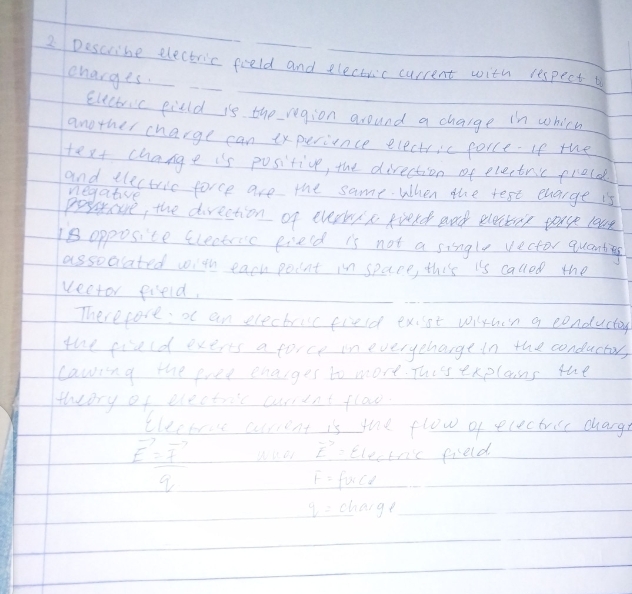 